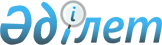 О внесении изменений в приказ Министра юстиции Республики Казахстан от 27 сентября 2018 года № 1457 "Об утверждении форм отчетов об оказанной адвокатами гарантированной государством юридической помощи"Приказ Министра юстиции Республики Казахстан от 29 июля 2021 года № 656. Зарегистрирован в Министерстве юстиции Республики Казахстан 6 августа 2021 года № 23900
      ПРИКАЗЫВАЮ:
      1. Внести в приказ Министра юстиции Республики Казахстан от 27 сентября 2018 года № 1457 "Об утверждении форм отчетов об оказанной адвокатами гарантированной государством юридической помощи" (зарегистрированный в Реестре государственной регистрации нормативных правовых актов № 17603) следующие изменения:
      форму отчета адвоката об оказанной им гарантированной государством юридической помощи согласно приложению 1 к настоящему приказу изложить в новой редакции;
      форму сводного отчета коллегий адвокатов об оказанной адвокатами гарантированной государством юридической помощи, согласно приложению 2 к настоящему приказу изложить в новой редакции.
      2. Департаменту регистрационной службы и организации юридических услуг Министерства юстиции Республики Казахстан в установленном законодательством порядке обеспечить государственную регистрацию настоящего приказа.
      3. Контроль за исполнением настоящего приказа возложить на курирующего Вице-министра юстиции Республики Казахстан.
      4. Настоящий приказ вводится в действие по истечении десяти календарных дней после дня его первого официального опубликования.
      "СОГЛАСОВАН"
Бюро национальной статистики
Агентства по стратегическому
планированию и реформам
Республики Казахстан ОТЧЕТ 
адвоката об оказанной им гарантированной государством юридической помощи
      Отчетный период ________ 20___ года
      Индекс формы административных данных: 1 - (ГГЮП)
      Периодичность: месячная
      Форма административных данных размещена на интернет – ресурсе: www.gov.kz
      Круг лиц, представляющих информацию: адвокат
      Представляется: в коллегию адвокатов
      Срок представления формы административных данных: не позднее 5 числа месяца, следующего за отчетным месяцем
      *Примечание: форма отчета адвоката об оказанной им гарантированной государством юридической помощи заполняется согласно пояснению, приведенному в приложении к настоящей форме
      Адвокат _______________________________________________ _______________   
      (фамилия, имя, отчество (при его наличии))             (подпись)  
Адрес_______________________________________________________  
      Адрес электронной почты _____________________________________  
      ____________________________________________________________  
                         (дата составления) (телефон) Пояснение по заполнению формы "Отчет адвоката об оказанной им гарантированной государством юридической помощи"
      1. Настоящее пояснение определяет порядок заполнения формы, предназначенной для сбора административных данных "Отчет адвоката об оказанной им гарантированной государством юридической помощи" (индекс 1-(ГГЮП), периодичность – ежемесячная) (далее – Форма).
      2. Основной задачей ведения Формы является осуществление мониторинга за ходом реализации законодательства Республики Казахстан в сфере оказания гарантированной государством юридической помощи за счет бюджетных средств.
      3. Адвокат, оказывающий гарантированную государством юридическую помощь, ежемесячно формирует отчет через единую информационную систему юридической помощи.
      4. Показатели формируются по фактическим данным на 5 число текущего месяца.
      5. Форма подписывается адвокатом в форме электронного документа через единую информационную систему юридической помощи.
      6. В строке 1 указывается количество граждан, которым оказано правовое консультирование в форме устных и письменных консультаций.
      7. В строке 2 указывается общее количество граждан, права которых защищались в уголовном процессе, включая досудебное производство, всего.
      8. В строке 3 указывается количество несовершеннолетних, права которых защищались в уголовном процессе, включая досудебное производство.
      9. В строке 4 указывается количество потерпевших, права которых представлялись в уголовном судопроизводстве, включая досудебное производство.
      10. В строке 5 указывается количество граждан, права которых защищались в производстве по делам об административных правонарушениях, всего
      11. В строке 6 указывается количество несовершеннолетних, права которых защищались в производстве по делам об административных правонарушениях.
      12. В строке 7 указывается количество граждан, интересы которых представлялись в гражданском судопроизводстве, всего.
      13. В строке 8 указывается количество истцов по делам о возмещении вреда, причиненного смертью кормильца.
      14. В строке 9 указывается общее количество истцов по спорам о возмещении вреда, причиненного повреждением здоровья, связанным с работой.
      15. В строке 10 указывается общее количество истцов по спорам о возмещении вреда, причиненного уголовным правонарушением.
      16. В строке 11 указывается количество истцов и ответчиков по спорам, не связанным с предпринимательской деятельностью, являющихся участниками Великой Отечественной войны.
      17. В строке 12 указывается количество истцов и ответчиков по спорам, не связанным с предпринимательской деятельностью, являющихся лицами, приравненными к участникам Великой Отечественной войны.
      18. В строке 13 указывается количество истцов и ответчиков по спорам, не связанным с предпринимательской деятельностью, являющихся военнослужащими срочной службы.
      19. В строке 14 указывается количество истцов и ответчиков по спорам, не связанным с предпринимательской деятельностью, являющихся инвалидами I и II групп.
      20. В строке 15 указывается количество истцов и ответчиков по спорам, не связанным с предпринимательской деятельностью, являющихся пенсионерами по возрасту.
      21. В строке 16 указывается общее количество истцов по спорам о возмещении вреда реабилитированным в соответствии с законом.
      22. В строке 17 указывается общее количество граждан, права которых представлялись в качестве официального представителя-адвоката.
      23. В строке 18 указывается общее количество граждан, которым оказана юридическая помощь (сумма строк 1, 2, 4, 5, 7 равно сумме значений графы 18 Формы).
      24. В строке 19 указывается количество запросов о предоставлении сведений, необходимых для оказания квалифицированной юридической помощи.
      25. В строке 20 указывается количество ходатайств о производстве процессуальных действий или принятии процессуальных решений в досудебном производстве.
      26. В строке 21 указывается количество жалоб на действия (бездействие) и решения органа, осуществляющего уголовное представление.
      27. В строке 22 указывается количество жалоб на постановления следственного судьи.
      28. В строке 23 указывается количество ходатайств в суде первой инстанции.
      29. В строке 24 указывается количество апелляционных жалоб по уголовным делам, всего.
      30. В строке 25 указывается количество апелляционных жалоб по уголовным делам в интересах несовершеннолетних.
      31. В строке 26 указывается количество ходатайств о пересмотре в кассационном порядке приговоров, постановлений судов, вступивших в законную силу.
      32. В строке 27 указывается количество жалоб на постановления по делам об административных правонарушениях.
      33. В строке 28 указывается количество апелляционных жалоб по гражданским делам. Сводный отчет об оказанной адвокатами гарантированной государством юридической помощи
      Отчетный период ________ 20___ года
      Индекс формы административных данных: 2 - (ГГЮП)
      Периодичность: полугодовая, годовая по нарастающей
      Форма административных данных размещена на интернет – ресурсе: www.gov.kz
      Круг лиц, представляющих информацию: коллегии адвокатов
      Представляется: в территориальный орган юстиции
      Срок представления формы административных данных:  
не позднее пятого июля и пятого января.
      *Примечание: форма сводного отчета об оказанной адвокатами гарантированной государством юридической помощи заполняется согласно пояснению, приведенному в приложении к настоящей форме
      Председатель _______________________________________ __________________   
                   (фамилия, имя, отчество (при его наличии))             (подпись)  
      Адрес________________________________________________________  
      Адрес электронной почты _______________________________________  
      ___________________________________________ __________________   
                   (дата составления)                         (телефон) Пояснение по заполнению формы "Сводный отчет об оказанной адвокатами гарантированной государством юридической помощи"
      1. Настоящее пояснение определяет порядок заполнения формы, предназначенной для сбора административных данных "Сводный отчет об оказанной адвокатами гарантированной государством юридической помощи" (индекс 2 - (ГГЮП), периодичность – по итогам полугодия, года) (далее – Форма).
      2. Основной задачей ведения Формы является осуществление мониторинга за ходом реализации законодательства Республики Казахстан в сфере оказания гарантированной государством юридической помощи за счет бюджетных средств.
      3. Форма заполняется на основании отчетов адвокатов об оказанной ими гарантированной государством юридической помощи через единую информационную систему юридической помощи.
      4. Показатели формируются по фактическим данным не позднее пятого июля и пятого января.
      5. Форму подписывает председатель президиума коллегии адвокатов в форме электронного документа через единую информационную систему юридической помощи.
      6. В строке 1 указывается количество граждан, которым оказано правовое консультирование в форме устных и письменных консультаций.
      7. В строке 2 указывается общее количество граждан, права которых защищались в уголовном процессе, включая досудебное производство, всего.
      8. В строке 3 указывается количество несовершеннолетних, права которых защищались в уголовном процессе, включая досудебное производство.
      9. В строке 4 указывается количество потерпевших, права которых представлялись в уголовном судопроизводстве, включая досудебное производство.
      10. В строке 5 указывается количество граждан, права которых защищались в производстве по делам об административных правонарушениях, всего
      11. В строке 6 указывается количество несовершеннолетних, права которых защищались в производстве по делам об административных правонарушениях.
      12. В строке 7 указывается количество граждан, интересы которых представлялись в гражданском судопроизводстве, всего.
      13. В строке 8 указывается количество истцов по делам о возмещении вреда, причиненного смертью кормильца.
      14. В строке 9 указывается общее количество истцов по спорам о возмещении вреда, причиненного повреждением здоровья, связанным с работой.
      15. В строке 10 указывается общее количество истцов по спорам о возмещении вреда, причиненного уголовным правонарушением.
      16. В строке 11 указывается количество истцов и ответчиков по спорам, не связанным с предпринимательской деятельностью, являющихся участниками Великой Отечественной войны.
      17. В строке 12 указывается количество истцов и ответчиков по спорам, не связанным с предпринимательской деятельностью, являющихся лицами, приравненными к участникам Великой Отечественной войны.
      18. В строке 13 указывается количество истцов и ответчиков по спорам, не связанным с предпринимательской деятельностью, являющихся военнослужащими срочной службы.
      19. В строке 14 указывается количество истцов и ответчиков по спорам, не связанным с предпринимательской деятельностью, являющихся инвалидами I и II групп.
      20. В строке 15 указывается количество истцов и ответчиков по спорам, не связанным с предпринимательской деятельностью, являющихся пенсионерами по возрасту.
      21. В строке 16 указывается общее количество истцов по спорам о возмещении вреда реабилитированным в соответствии с законом.
      22. В строке 17 указывается общее количество граждан, права которых представлялись в качестве официального представителя-адвоката.
      23. В строке 18 указывается общее количество граждан, которым оказана юридическая помощь (сумма строк 1, 2, 4, 5, 7 равно сумме значений графы 18 Формы).
      24. В строке 19 указывается количество запросов о предоставлении сведений, необходимых для оказания квалифицированной юридической помощи.
      25. В строке 20 указывается количество ходатайств о производстве процессуальных действий или принятии процессуальных решений в досудебном производстве.
      26. В строке 21 указывается количество жалоб на действия (бездействие) и решения органа, осуществляющего уголовное представление.
      27. В строке 22 указывается количество жалоб на постановления следственного судьи.
      28. В строке 23 указывается количество ходатайств в суде первой инстанции.
      29. В строке 24 указывается количество апелляционных жалоб по уголовным делам, всего.
      30. В строке 25 указывается количество апелляционных жалоб по уголовным делам в интересах несовершеннолетних.
      31. В строке 26 указывается количество ходатайств о пересмотре в кассационном порядке приговоров, постановлений судов, вступивших в законную силу.
      32. В строке 27 указывается количество жалоб на постановления по делам об административных правонарушениях.
      33. В строке 28 указывается количество апелляционных жалоб по гражданским делам.
      34. В строке 29 указывается число адвокатов, участвующих в системе оказания гарантированной государством юридической помощи на начало отчетного периода.
      35. В строке 30 указывается число адвокатов, участвующих в системе оказания гарантированной государством юридической помощи на конец отчетного периода.
      36. В строке 31 указывается число адвокатов, фактически оказывавших в отчетном периоде гарантированную государством юридическую помощь, всего.
      37. В строке 32 указывается число адвокатов, фактически оказывавших в отчетном периоде гарантированную государством юридическую помощь в виде правового консультирования.
      38. В строке 33 указывается число адвокатов, фактически оказывавших в отчетном периоде гарантированную государством юридическую помощь в виде участия в уголовном судопроизводстве.
      39. В строке 34 указывается число адвокатов, фактически оказывавших в отчетном периоде гарантированную государством юридическую помощь в виде участия в производстве по делам об административных правонарушениях.
      40. В строке 35 указывается число адвокатов, фактически оказывавших в отчетном периоде гарантированную государством юридическую помощь в виде участия в гражданском судопроизводстве.
      41. В строке 36 указывается сумма выплат в тенге цифрами.
      42. В строке 37 указывается сумма задолженности на конец отчетного периода в тенге цифрами.
					© 2012. РГП на ПХВ «Институт законодательства и правовой информации Республики Казахстан» Министерства юстиции Республики Казахстан
				
      Министр юстиции 
Республики Казахстан 

М. Бекетаев
Приложение 1
к настоящему приказу
Министра юстиции
Республики Казахстан
от 29 июля 2021 года № 656Приложение 1 к приказу 
Министра юстиции
Республики Казахстан
от 27 сентября 2018 года № 1457Форма, предназначенная для 
сбора административных данных
Раздел 1. Сведения о количестве граждан, которым оказана юридическая помощь
Раздел 1. Сведения о количестве граждан, которым оказана юридическая помощь
Раздел 1. Сведения о количестве граждан, которым оказана юридическая помощь
Раздел 1. Сведения о количестве граждан, которым оказана юридическая помощь
Раздел 1. Сведения о количестве граждан, которым оказана юридическая помощь
Раздел 1. Сведения о количестве граждан, которым оказана юридическая помощь
Раздел 1. Сведения о количестве граждан, которым оказана юридическая помощь
№
Наименование показателя
Наименование показателя
Наименование показателя
Всего граждан
Всего граждан
из них из сельских районов 1 2 2 2 3 3 4
1
Количество граждан, которым оказано правовое консультирование в форме устных и письменных консультаций
Количество граждан, которым оказано правовое консультирование в форме устных и письменных консультаций
Количество граждан, которым оказано правовое консультирование в форме устных и письменных консультаций
2
Количество граждан, права которых защищались в уголовном процессе, включая досудебное производство
Количество граждан, права которых защищались в уголовном процессе, включая досудебное производство
Количество граждан, права которых защищались в уголовном процессе, включая досудебное производство
3
в том числе несовершеннолетних
в том числе несовершеннолетних
в том числе несовершеннолетних
4
Количество потерпевших, права которых представлялись в уголовном судопроизводстве, включая досудебное производство
Количество потерпевших, права которых представлялись в уголовном судопроизводстве, включая досудебное производство
Количество потерпевших, права которых представлялись в уголовном судопроизводстве, включая досудебное производство
5
Количество граждан, права которых защищались в производстве по делам об административных правонарушениях
Количество граждан, права которых защищались в производстве по делам об административных правонарушениях
Количество граждан, права которых защищались в производстве по делам об административных правонарушениях
6
в том числе несовершеннолетних
в том числе несовершеннолетних
в том числе несовершеннолетних
7
Количество граждан, интересы которых представлялись в гражданском судопроизводстве
Количество граждан, интересы которых представлялись в гражданском судопроизводстве
Количество граждан, интересы которых представлялись в гражданском судопроизводстве
8
в том числе истцов по делам о возмещении вреда, причиненного смертью кормильца
в том числе истцов по делам о возмещении вреда, причиненного смертью кормильца
в том числе истцов по делам о возмещении вреда, причиненного смертью кормильца
9
в том числе истцов по спорам о возмещении вреда, причиненного повреждением здоровья, связанным с работой
в том числе истцов по спорам о возмещении вреда, причиненного повреждением здоровья, связанным с работой
в том числе истцов по спорам о возмещении вреда, причиненного повреждением здоровья, связанным с работой
10
в том числе истцов по спорам о возмещении вреда, причиненного уголовным правонарушением
в том числе истцов по спорам о возмещении вреда, причиненного уголовным правонарушением
в том числе истцов по спорам о возмещении вреда, причиненного уголовным правонарушением
11
в том числе истцов и ответчиков по спорам, не связанным с предпринимательской деятельностью, являющихся
участниками Великой Отечественной войны
участниками Великой Отечественной войны
12
в том числе истцов и ответчиков по спорам, не связанным с предпринимательской деятельностью, являющихся
лицами, приравненными к участникам Великой Отечественной войны
лицами, приравненными к участникам Великой Отечественной войны
13
в том числе истцов и ответчиков по спорам, не связанным с предпринимательской деятельностью, являющихся
военнослужащими срочной службы
военнослужащими срочной службы
14
в том числе истцов и ответчиков по спорам, не связанным с предпринимательской деятельностью, являющихся
инвалидами I и II групп
инвалидами I и II групп
15
в том числе истцов и ответчиков по спорам, не связанным с предпринимательской деятельностью, являющихся
пенсионерами по возрасту
пенсионерами по возрасту
16
в том числе истцов по спорам о возмещении вреда реабилитированным в соответствии с законом
в том числе истцов по спорам о возмещении вреда реабилитированным в соответствии с законом
в том числе истцов по спорам о возмещении вреда реабилитированным в соответствии с законом
17
в том числе граждан, права которых представлялись в качестве официального представителя-адвоката
в том числе граждан, права которых представлялись в качестве официального представителя-адвоката
в том числе граждан, права которых представлялись в качестве официального представителя-адвоката
18
Общее количество граждан, которым оказана юридическая помощь (сумма строк 1, 2, 4, 5, 7)
Общее количество граждан, которым оказана юридическая помощь (сумма строк 1, 2, 4, 5, 7)
Общее количество граждан, которым оказана юридическая помощь (сумма строк 1, 2, 4, 5, 7)
Раздел 2. Общая характеристика выполненной работы в ходе оказания гарантированной государством юридической помощи
Раздел 2. Общая характеристика выполненной работы в ходе оказания гарантированной государством юридической помощи
Раздел 2. Общая характеристика выполненной работы в ходе оказания гарантированной государством юридической помощи
Раздел 2. Общая характеристика выполненной работы в ходе оказания гарантированной государством юридической помощи
Раздел 2. Общая характеристика выполненной работы в ходе оказания гарантированной государством юридической помощи
Раздел 2. Общая характеристика выполненной работы в ходе оказания гарантированной государством юридической помощи
Раздел 2. Общая характеристика выполненной работы в ходе оказания гарантированной государством юридической помощи
№
Средства и способы защиты прав и законных интересов лиц, обратившихся за юридической помощью
Заявлено ходатайств или подано жалоб
Удовлетворено ходатайств или жалоб
Удовлетворено ходатайств или жалоб
Удовлетворено ходатайств или жалоб
Удовлетворено ходатайств или жалоб
№
Средства и способы защиты прав и законных интересов лиц, обратившихся за юридической помощью
всего
в том числе адвокатами сельских районов
в том числе адвокатами сельских районов
всего
в том числе из заявленных или обжалованных адвокатами сельских районов
19
Запросы о предоставлении сведений, необходимых для оказания квалифицированной юридической помощи
20
Ходатайства о производстве процессуальных действий или принятии процессуальных решений в досудебном производстве
21
Жалобы на действия (бездействие) и решения органа, осуществляющего уголовное преследование
22
Жалобы на постановления следственного судьи
23
Ходатайства в суде первой инстанции
24
Апелляционные жалобы по уголовным делам
25
в том числе в интересах несовершеннолетних
26
Ходатайства о пересмотре в кассационном порядке приговоров, постановлений судов, вступивших в законную силу
27
Жалобы на постановления по делам об административных правонарушениях
28
Апелляционные жалобы по гражданским деламПриложение к форме
отчета адвоката об оказанной им
гарантированной государством
юридической помощиПриложение 2
к настоящему приказу
Министра юстиции
Республики Казахстан
от 29 июля 2021 года № 656Приложение 2 к приказу 
Министра юстиции
Республики Казахстан
от 27 сентября 2018 года № 1457Форма, предназначенная для 
сбора административных данных
Раздел 1. Сведения о количестве граждан, которым оказана юридическая помощь
Раздел 1. Сведения о количестве граждан, которым оказана юридическая помощь
Раздел 1. Сведения о количестве граждан, которым оказана юридическая помощь
Раздел 1. Сведения о количестве граждан, которым оказана юридическая помощь
Раздел 1. Сведения о количестве граждан, которым оказана юридическая помощь
Раздел 1. Сведения о количестве граждан, которым оказана юридическая помощь
Раздел 1. Сведения о количестве граждан, которым оказана юридическая помощь
№
Наименование показателя
Наименование показателя
Наименование показателя
всего граждан
всего граждан
из них из сельских районов 1 2 2 2 3 3 4
1
Количество граждан, которым оказано правовое консультирование в форме устных и письменных консультаций
Количество граждан, которым оказано правовое консультирование в форме устных и письменных консультаций
Количество граждан, которым оказано правовое консультирование в форме устных и письменных консультаций
2
Количество граждан, права которых защищались в уголовном процессе, включая досудебное производство
Количество граждан, права которых защищались в уголовном процессе, включая досудебное производство
Количество граждан, права которых защищались в уголовном процессе, включая досудебное производство
3
в том числе несовершеннолетних
в том числе несовершеннолетних
в том числе несовершеннолетних
4
Количество потерпевших, права которых представлялись в уголовном судопроизводстве, включая досудебное производство
Количество потерпевших, права которых представлялись в уголовном судопроизводстве, включая досудебное производство
Количество потерпевших, права которых представлялись в уголовном судопроизводстве, включая досудебное производство
5
Количество граждан, права которых защищались в производстве по делам об административных правонарушениях
Количество граждан, права которых защищались в производстве по делам об административных правонарушениях
Количество граждан, права которых защищались в производстве по делам об административных правонарушениях
6
в том числе несовершеннолетних
в том числе несовершеннолетних
в том числе несовершеннолетних
7
Количество граждан, интересы которых представлялись в гражданском судопроизводстве
Количество граждан, интересы которых представлялись в гражданском судопроизводстве
Количество граждан, интересы которых представлялись в гражданском судопроизводстве
8
в том числе истцов по делам о возмещении вреда, причиненного смертью кормильца
в том числе истцов по делам о возмещении вреда, причиненного смертью кормильца
в том числе истцов по делам о возмещении вреда, причиненного смертью кормильца
9
в том числе истцов по спорам о возмещении вреда, причиненного повреждением здоровья, связанным с работой
в том числе истцов по спорам о возмещении вреда, причиненного повреждением здоровья, связанным с работой
в том числе истцов по спорам о возмещении вреда, причиненного повреждением здоровья, связанным с работой
10
в том числе истцов по спорам о возмещении вреда, причиненного уголовным правонарушением
в том числе истцов по спорам о возмещении вреда, причиненного уголовным правонарушением
в том числе истцов по спорам о возмещении вреда, причиненного уголовным правонарушением
11
в том числе истцов и ответчиков по спорам, не связанным с предпринимательской деятельностью, являющихся
участниками Великой Отечественной войны
участниками Великой Отечественной войны
12
в том числе истцов и ответчиков по спорам, не связанным с предпринимательской деятельностью, являющихся
лицами, приравненными к участникам Великой Отечественной войны
лицами, приравненными к участникам Великой Отечественной войны
13
в том числе истцов и ответчиков по спорам, не связанным с предпринимательской деятельностью, являющихся
военнослужащими срочной службы
военнослужащими срочной службы
14
в том числе истцов и ответчиков по спорам, не связанным с предпринимательской деятельностью, являющихся
инвалидами I и II групп
инвалидами I и II групп
15
в том числе истцов и ответчиков по спорам, не связанным с предпринимательской деятельностью, являющихся
пенсионерами по возрасту
пенсионерами по возрасту
16
истцов по спорам о возмещении вреда реабилитированным в соответствии с законом
истцов по спорам о возмещении вреда реабилитированным в соответствии с законом
истцов по спорам о возмещении вреда реабилитированным в соответствии с законом
17
граждан, права которых представлялись в качестве официального представителя-адвоката
граждан, права которых представлялись в качестве официального представителя-адвоката
граждан, права которых представлялись в качестве официального представителя-адвоката
18
Общее количество граждан, которым оказана юридическая помощь (сумма строк 1, 2, 4, 5, 7)
Общее количество граждан, которым оказана юридическая помощь (сумма строк 1, 2, 4, 5, 7)
Общее количество граждан, которым оказана юридическая помощь (сумма строк 1, 2, 4, 5, 7)
Раздел 2. Общая характеристика выполненной работы в ходе оказания гарантированной государством юридической помощи
Раздел 2. Общая характеристика выполненной работы в ходе оказания гарантированной государством юридической помощи
Раздел 2. Общая характеристика выполненной работы в ходе оказания гарантированной государством юридической помощи
Раздел 2. Общая характеристика выполненной работы в ходе оказания гарантированной государством юридической помощи
Раздел 2. Общая характеристика выполненной работы в ходе оказания гарантированной государством юридической помощи
Раздел 2. Общая характеристика выполненной работы в ходе оказания гарантированной государством юридической помощи
Раздел 2. Общая характеристика выполненной работы в ходе оказания гарантированной государством юридической помощи
№
Средства и способы защиты прав и законных интересов лиц, обратившихся за юридической помощью
Заявлено ходатайств или подано жалоб
Заявлено ходатайств или подано жалоб
Заявлено ходатайств или подано жалоб
Удовлетворено ходатайств или жалоб
Удовлетворено ходатайств или жалоб
№
Средства и способы защиты прав и законных интересов лиц, обратившихся за юридической помощью
всего
в том числе адвокатами сельских районов
в том числе адвокатами сельских районов
всего
в том числе из заявленных или обжалованных адвокатами сельских районов
19
Запросы о предоставлении сведений, необходимых для оказания квалифицированной юридической помощи
20
Ходатайства о производстве процессуальных действий или принятии процессуальных решений в досудебном производстве
21
Жалобы на действия (бездействие) и решения органа, осуществляющего уголовное преследование
22
Жалобы на постановления следственного судьи
23
Ходатайства в суде первой инстанции
24
Апелляционные жалобы по уголовным делам
25
в том числе в интересах несовершеннолетних
26
Ходатайства о пересмотре в кассационном порядке приговоров, постановлений судов, вступивших в законную силу
27
Жалобы на постановления по делам об административных правонарушениях
28
Апелляционные жалобы по гражданским делам
Раздел 3. Состояние организации участия адвокатов в оказании гарантированной государством юридической помощи
Раздел 3. Состояние организации участия адвокатов в оказании гарантированной государством юридической помощи
Раздел 3. Состояние организации участия адвокатов в оказании гарантированной государством юридической помощи
Раздел 3. Состояние организации участия адвокатов в оказании гарантированной государством юридической помощи
Раздел 3. Состояние организации участия адвокатов в оказании гарантированной государством юридической помощи
Раздел 3. Состояние организации участия адвокатов в оказании гарантированной государством юридической помощи
Раздел 3. Состояние организации участия адвокатов в оказании гарантированной государством юридической помощи
№
Наименование показателя
Наименование показателя
Наименование показателя
всего
всего
из них в сельских районах 1 2 2 2 3 3 4
29
Число адвокатов, участвующих в системе оказания гарантированной государством юридической помощи на начало отчетного периода
Число адвокатов, участвующих в системе оказания гарантированной государством юридической помощи на начало отчетного периода
Число адвокатов, участвующих в системе оказания гарантированной государством юридической помощи на начало отчетного периода
30
Число адвокатов, участвующих в системе оказания гарантированной государством юридической помощи на конец отчетного периода
Число адвокатов, участвующих в системе оказания гарантированной государством юридической помощи на конец отчетного периода
Число адвокатов, участвующих в системе оказания гарантированной государством юридической помощи на конец отчетного периода
31
Число адвокатов, фактически оказывавших в отчетном периоде гарантированную государством юридическую помощь
Число адвокатов, фактически оказывавших в отчетном периоде гарантированную государством юридическую помощь
Число адвокатов, фактически оказывавших в отчетном периоде гарантированную государством юридическую помощь
32
в том числе в виде
правового консультирования
правового консультирования
33
в том числе в виде
участия в уголовном судопроизводстве
участия в уголовном судопроизводстве
34
в том числе в виде
участия в производстве по делам об административных правонарушениях
участия в производстве по делам об административных правонарушениях
35
в том числе в виде
участия в гражданском судопроизводстве
участия в гражданском судопроизводстве
36
Сумма выплат в тенге
Сумма выплат в тенге
Сумма выплат в тенге
37
Сумма задолженности на конец отчетного периода в тенге
Сумма задолженности на конец отчетного периода в тенге
Сумма задолженности на конец отчетного периода в тенгеПриложение к форме
сводного отчета об оказанной
адвокатами гарантированной
государством юридической помощи